12.09.2023  259-01-03-254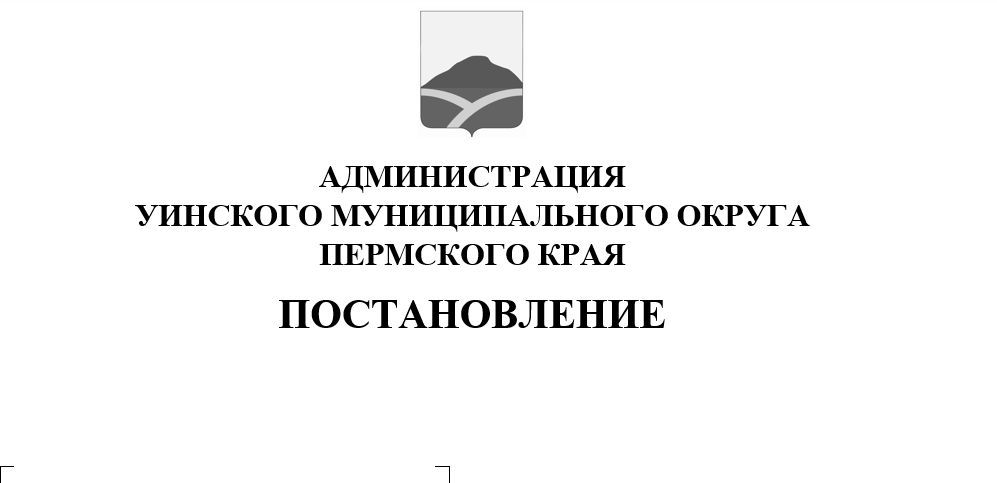 В соответствии с Бюджетным кодексом Российской Федерации, Федеральными законами от 06.10.2003 № 131-ФЗ «Об общих принципах организации местного самоуправления в Российской Федерации» и от 21.08.1994 № 68-ФЗ «О защите населения и территорий от чрезвычайной ситуации природного и техногенного характера», законом Пермского края от 04.05.2008 № 228-ПК «О муниципальной службе в Пермском крае», постановлениями администрации Уинского муниципального округа от 05.08.2020 № 259-01-03-346 «Об утверждении порядка разработки, реализации и оценки эффективности муниципальных программ Уинского муниципального округа», от 25.08.2021 № 259-01-03-253 «Об утверждении Перечня муниципальных программ Уинского муниципального округа Пермского края», и в целях повышения эффективности управления и открытости местного самоуправления в Уинском муниципальном округе Пермского края, администрация Уинского муниципального округа Пермского краяПОСТАНОВЛЯЕТ:1. Внести в муниципальную программу «Обеспечение безопасности жизнедеятельности жителей Уинского муниципального округа Пермского края» на 2023-2025 годы, утвержденную постановлениемадминистрации Уинского муниципального округа от 20.10.2022 № 259-01-03-427 следующие изменения: 1.1.	Блок «Объемы и источники финансирования программы» паспорта муниципальной программы «Обеспечение безопасности жизнедеятельности жителей Уинского муниципального округа Пермского края» на 2023-2025 годы, приложение 2 и приложение 3 к муниципальной программы изложить в новой редакции, согласно приложению 1 к настоящему постановлению.Настоящее постановление вступает в силу с момента подписания и применяется к правоотношениям при исполнении бюджета Уинского муниципального округа, начиная с бюджета на 2023 год и плановый период 2024 и 2025 годов.Настоящее постановление подлежит размещению на официальном сайте администрации Уинского муниципального округа (http://uinsk.ru).Контроль над исполнением постановления оставляю за собой.Врип главы муниципального округа –главы администрации Уинского муниципального округа	Ю.А. МатыноваПриложение №1к постановлению администрации Уинского муниципального округаот 12.09.2023 №259-01-03-254Приложение 2к муниципальной программе Уинского муниципального округа Пермского края«Обеспечение безопасности жизнедеятельности населения»12.09.2023 259-01-03-254Финансовое обеспечение реализации муниципальной программы «Обеспечение безопасности жизнедеятельности жителей Уинского муниципального округа Пермского края» на 2023-2025 годы за счет всех источников финансированияФинансовое обеспечение реализации муниципальной программы «Обеспечение безопасности жизнедеятельности жителей Уинского муниципального округа Пермского края» на 2023-2025 годы за счет средств бюджета Уинского муниципального округаФинансовое обеспечение реализации муниципальной программы «Обеспечение безопасности жизнедеятельности жителей Уинского муниципального округа Пермского края» на 2023-2025 годы за счет средств краевого бюджетаПриложение 3к муниципальной программе Уинского муниципального округа Пермского края«Обеспечение безопасности жизнедеятельности населения»                                                                         12.09.2023  259-01-03-254Планмероприятий по реализации муниципальной программы Уинского муниципального округа Пермского края «Обеспечение безопасности жизнедеятельности жителей Уинского муниципального округа Пермского края» на 2023-2025 годы Объемы и источники финансирования программыИсточники финансированияРасходы (в рублях)Расходы (в рублях)Расходы (в рублях)Расходы (в рублях)Объемы и источники финансирования программыИсточники финансирования2023 год2024 год2025 годИтогоОбъемы и источники финансирования программыВсего, в том числе:16028215,1210331144,2713686655,1240046014,51Объемы и источники финансирования программыБюджет Уинского муниципального округа15916615,1210219544,2713575055,1239711214,51Объемы и источники финансирования программыКраевой бюджет111600,00111600,00111600,00334800,0Наименование муниципальной программы, подпрограммы, мероприятияОтветственный исполнитель, соисполнители, участники Код бюджетной классификацииКод бюджетной классификацииКод бюджетной классификацииКод бюджетной классификацииРасходы, руб.Расходы, руб.Расходы, руб.Наименование муниципальной программы, подпрограммы, мероприятияОтветственный исполнитель, соисполнители, участники ГРБСКФСРКЦСРКВР2023 год2024 год2025 год123456789Муниципальная программа «Обеспечение безопасности жизнедеятельности жителей Уинского муниципального округа Пермского края» на 2023-2025 годыВсего210000000016028215,1210331144,2713686655,12Муниципальная программа «Обеспечение безопасности жизнедеятельности жителей Уинского муниципального округа Пермского края» на 2023-2025 годыМКУ «Гражданская защита», Администрация Уинского муниципального округа805210000000016028215,1210331144,2713686655,12Подпрограмма 1 «Мероприятия по гражданской обороне, защите населения и территорий от чрезвычайных ситуаций природного и техногенного характера и обеспечение безопасности людей на водных объектах»Всего8052110000000147000,000,000,00Подпрограмма 1 «Мероприятия по гражданской обороне, защите населения и территорий от чрезвычайных ситуаций природного и техногенного характера и обеспечение безопасности людей на водных объектах»МКУ «Гражданская защита»147000,000,000,001.1 Основное мероприятие: Мероприятие по гражданской обороне8052110200000147000,000,000,00Обследование технического состояния сооружений гражданской обороны80503092110201020200147000,000,000,00Подпрограмма 2 «Мероприятия по обеспечению первичных мер пожарной безопасности»Всего8052120000000700473,30500000,000,00Подпрограмма 2 «Мероприятия по обеспечению первичных мер пожарной безопасности»МКУ «Гражданская защита»700473,30500000,000,002.1 Основное мероприятие - Обеспечение первичных мер пожарной безопасности в границах Уинского муниципального округа Пермского края8052120100000700473,30500000,000,00Обустройство площадок и проездов к природным источникам воды в целях создания условий для забора воды пожарными автомобилями в 14 населенных пунктах80503102120101010200299973,30500000,00,00Мероприятия по обеспечению первичных мер пожарной безопасности80503102120101020200246500,00Создание МАСЦО в 5 населенных пунктах80503102120101030200154000,00Подпрограмма 3Обеспечение реализации муниципальной программы (обеспечивающая подпрограмма) муниципальной программы Уинского муниципального округа «Обеспечение безопасности жизнедеятельности жителей Уинского муниципального округа Пермского края» на 2023-2025Всего805213000000015049447,709699850,1513555361,00Подпрограмма 3Обеспечение реализации муниципальной программы (обеспечивающая подпрограмма) муниципальной программы Уинского муниципального округа «Обеспечение безопасности жизнедеятельности жителей Уинского муниципального округа Пермского края» на 2023-2025МКУ «Гражданская защита»805213000000015049447,709699850,1513555361,003.1 Основное мероприятие - Обеспечение реализации муниципальной программы (обеспечивающая подпрограмма)805213010000015049447,709699850,1513555361,00Обеспечение деятельности (оказания услуг, выполнения работ) муниципальных учреждений805030921301010101004546789,755145137,754214137,75Обеспечение деятельности (оказания услуг, выполнения работ) муниципальных учреждений80503092130101010200659137,69409603,30417033,30Обеспечение деятельности (оказания услуг, выполнения работ) муниципальных учреждений805030921301010108001300,00Обеспечение деятельности (оказания услуг, выполнения работ) муниципальных учреждений805031021301010101008465033,253451832,408161149,25Обеспечение деятельности (оказания услуг, выполнения работ) муниципальных учреждений805031021301010102001345281,01693276,70734834,70Обеспечение деятельности (оказания услуг, выполнения работ) муниципальных учреждений80503102130101010800319060,0028206,00Подпрограмма 4Профилактика терроризма и экстремизма, охрана общественного порядка на территории Уинского муниципального округаВсего8052140000000131294,12131294,12131294,12Подпрограмма 4Профилактика терроризма и экстремизма, охрана общественного порядка на территории Уинского муниципального округаАдминистрация Уинского муниципального округа8052140000000131294,12131294,12131294,124.1 Основное мероприятие - Профилактика терроризма и экстремизма, охрана общественного порядка на территории Уинского муниципального округа8052140100000131294,12131294,12131294,12Выплата материального стимулирования народным дружинникам за участие в охране общественного порядка805031421401SП020600131294,12131294,12131294,12Наименование муниципальной программы, подпрограммы, мероприятияОтветственный исполнитель, соисполнители, участники Код бюджетной классификацииКод бюджетной классификацииКод бюджетной классификацииКод бюджетной классификацииРасходы, руб.Расходы, руб.Расходы, руб.Наименование муниципальной программы, подпрограммы, мероприятияОтветственный исполнитель, соисполнители, участники ГРБСКФСРКЦСРКВР2023 год2024 год2025 год123456789Муниципальная программа «Обеспечение безопасности жизнедеятельности жителей Уинского муниципального округа Пермского края» на 2023-2025 годыВсего210000000015916615,1210219544,2713575055,12Муниципальная программа «Обеспечение безопасности жизнедеятельности жителей Уинского муниципального округа Пермского края» на 2023-2025 годыМКУ «Гражданская защита»,Администрация Уинского муниципального округа805210000000015916615,1210219544,2713575055,12Подпрограмма 1 «Мероприятия по гражданской обороне, защите населения и территорий от чрезвычайных ситуаций природного и техногенного характера и обеспечение безопасности людей на водных объектах»Всего8052110000000147000,000,000,00Подпрограмма 1 «Мероприятия по гражданской обороне, защите населения и территорий от чрезвычайных ситуаций природного и техногенного характера и обеспечение безопасности людей на водных объектах»МКУ «Гражданская защита»147000,000,000,001.1 Основное мероприятие: Мероприятие по гражданской обороне8052110200000147000,000,000,00Обследование технического состояния сооружений гражданской обороны80503092110201020200147000,000,000,00Подпрограмма 2 «Мероприятия по обеспечению первичных мер пожарной безопасности»Всего8052120000000700473,30500000,000,00Подпрограмма 2 «Мероприятия по обеспечению первичных мер пожарной безопасности»МКУ «Гражданская защита»700473,30500000,000,002.1 Основное мероприятие - Обеспечение первичных мер пожарной безопасности в границах Уинского муниципального округа Пермского края8052120100000700473,30500000,000,00Обустройство площадок и проездов к природным источникам воды в целях создания условий для забора воды пожарными автомобилями в 14 населенных пунктах80503102120101010200299973,30500000,00,00Мероприятия по обеспечению первичных мер пожарной безопасности80503102120101020200246500,00Создание МАСЦО в 5 населенных пунктах80503102120101030200154000,00Подпрограмма 3Обеспечение реализации муниципальной программы (обеспечивающая подпрограмма) муниципальной программы Уинского муниципального округа «Обеспечение безопасности жизнедеятельности жителей Уинского муниципального округа Пермского края» на 2023-2025Всего805213000000015049447,709699850,1513555361,00Подпрограмма 3Обеспечение реализации муниципальной программы (обеспечивающая подпрограмма) муниципальной программы Уинского муниципального округа «Обеспечение безопасности жизнедеятельности жителей Уинского муниципального округа Пермского края» на 2023-2025МКУ «Гражданская защита»805213000000015049447,709699850,1513555361,003.1 Основное мероприятие - Обеспечение реализации муниципальной программы (обеспечивающая подпрограмма)805213010000015049447,709699850,1513555361,00Обеспечение деятельности (оказания услуг, выполнения работ) муниципальных учреждений805030921301010101004546789,755145137,754214137,75Обеспечение деятельности (оказания услуг, выполнения работ) муниципальных учреждений80503092130101010200659137,69409603,30417033,30Обеспечение деятельности (оказания услуг, выполнения работ) муниципальных учреждений805030921301010108001300,00Обеспечение деятельности (оказания услуг, выполнения работ) муниципальных учреждений805031021301010101008465033,253451832,408161149,25Обеспечение деятельности (оказания услуг, выполнения работ) муниципальных учреждений805031021301010102001345281,01693276,70734834,70Обеспечение деятельности (оказания услуг, выполнения работ) муниципальных учреждений8050310213010101080031906,000,0028206,00Подпрограмма 4Профилактика терроризма и экстремизма, охрана общественного порядка на территории Уинского муниципального округаВсего805214000000019 694,1219 694,1219 694,12Подпрограмма 4Профилактика терроризма и экстремизма, охрана общественного порядка на территории Уинского муниципального округаАдминистрация Уинского муниципального округа805214000000019 694,1219 694,1219 694,124.1 Основное мероприятие - Профилактика терроризма и экстремизма, охрана общественного порядка на территории Уинского муниципального округа805214010000019 694,1219 694,1219 694,12Выплата материального стимулирования народным дружинникам за участие в охране общественного порядка805031421401SП02060019 694,1219 694,1219 694,12Наименование муниципальной программы, подпрограммы, мероприятияОтветственный исполнитель, соисполнители, участники Код бюджетной классификацииКод бюджетной классификацииКод бюджетной классификацииКод бюджетной классификацииРасходы, руб.Расходы, руб.Расходы, руб.Наименование муниципальной программы, подпрограммы, мероприятияОтветственный исполнитель, соисполнители, участники ГРБСКФСРКЦСРКВР2023 год2024 год2025 год123456789Муниципальная программа «Обеспечение безопасности жизнедеятельности жителей Уинского муниципального округа Пермского края» на 2023-2025 годыВсего2100000000111 600,00111 600,00111 600,00Муниципальная программа «Обеспечение безопасности жизнедеятельности жителей Уинского муниципального округа Пермского края» на 2023-2025 годыМКУ «Гражданская защита»,Администрация Уинского муниципального округа8052100000000111 600,00111 600,00111 600,00Подпрограмма 4Профилактика терроризма и экстремизма, охрана общественного порядка на территории Уинского муниципального округаВсего8052140000000111 600,00111 600,00111 600,00Подпрограмма 4Профилактика терроризма и экстремизма, охрана общественного порядка на территории Уинского муниципального округаАдминистрация Уинского муниципального округа8052140000000111 600,00111 600,00111 600,00Выплата материального стимулирования народным дружинникам за участие в охране общественного порядка805031421401SП020600111 600,00111 600,00111 600,00№ п/пНаименование подпрограмм, основных мероприятий, показателейОтветственный исполнительСрок начала реализации(д.м.гггг)Срок окончания реализацииОбъем ресурсного обеспечения, тыс.руб.Объем ресурсного обеспечения, тыс.руб.Объем ресурсного обеспечения, тыс.руб.Объем ресурсного обеспечения, тыс.руб.Объем ресурсного обеспечения, тыс.руб.№ п/пНаименование подпрограмм, основных мероприятий, показателейОтветственный исполнительСрок начала реализации(д.м.гггг)Срок окончания реализациивсегоБюджет муниципального округаКраевой бюджетФедеральный бюджетВнебюджетные источники123456789101Подпрограмма 1 «Мероприятия по гражданской обороне, защите населения и территорий от чрезвычайных ситуаций природного и техногенного характера и обеспечение безопасности людей на водных объектах»Начальник отдела по делам ГО, ЧС и мобилизационной работе01.01.202331.12.2025147000,00147000,000001.1Основное мероприятие 1 – Предупреждение гибели людей в местах массового отдыха населения на водных объектахНачальник отдела по делам ГО, ЧС и мобилизационной работе01.01.202331.12.20250000041.2Основное мероприятие 2 – Организация обучения населения способам защиты и действиям в ЧС.Начальник отдела по делам ГО, ЧС и мобилизационной работе01.01.202331.12.20250000011.3Основное мероприятие 3 – Мероприятие по гражданской оборонеНачальник отдела по делам ГО, ЧС и мобилизационной работе01.01.202331.12.2025147000,00147000,000002Подпрограмма 2 «Мероприятия по обеспечению первичных мер пожарной безопасности»МКУ «Гражданская защита»01.01.202331.12.20251200473,301200473,300002.1Основное мероприятие 1 – Обеспечение первичных мер пожарной безопасности в границах Уинского муниципального округа Пермского краяМКУ «Гражданская защита»01.01.202331.12.20251200473,301200473,300003Подпрограмма 3 «Обеспечение реализации муниципальной программы (обеспечивающая подпрограмма) муниципальной программы Уинского муниципального округа «Обеспечение безопасности жизнедеятельности жителей Уинского муниципального округа Пермского края» на 2023-2025»МКУ «Гражданская защита»01.01.202331.12.202538304658,8538304658,8500013.1.3.1. Основное мероприятие 1 – Обеспечение реализации муниципальной программы (обеспечивающая подпрограмма) местного самоуправления Результат: выполнение показателей муниципальной программы в полном объемеМКУ «Гражданская защита»01.01.202331.12.202538304658,8538304658,850004Подпрограмма 4 «Профилактика терроризма и экстремизма, охрана общественного порядка на территории Уинского муниципального округа»Администрация Уинского муниципального округа01.01.202331.12.2025393882,3659082,36334800,000014.1.Основное мероприятие 1 – Профилактика терроризма и экстремизма, охрана общественного порядка на территории Уинского муниципального округаРезультат: выполнение показателей муниципальной программы в полном объемеАдминистрация Уинского муниципального округа01.01.202331.12.2025393882,3659082,36334800,0000